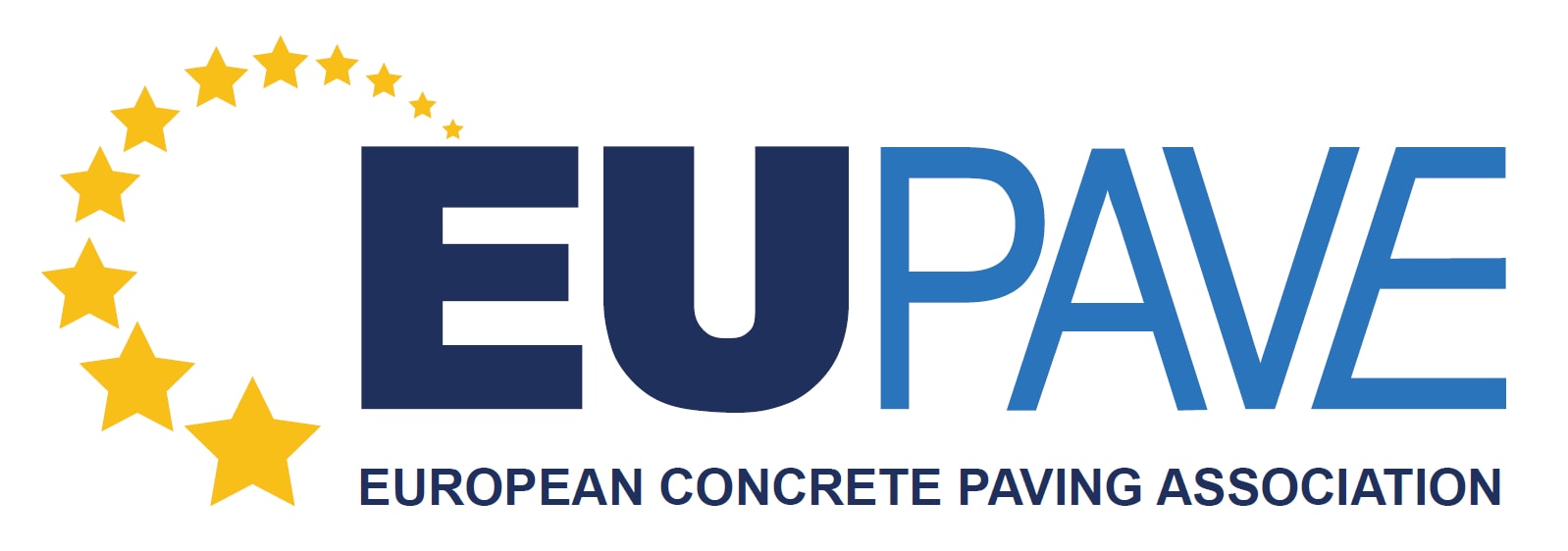 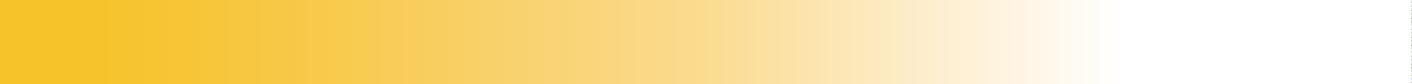 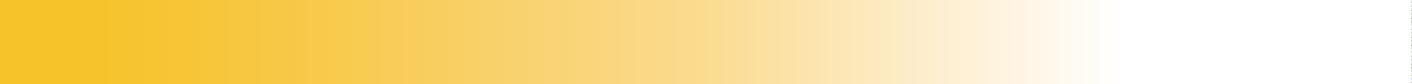 Marc Tarabella, MEP, and the European Concrete Paving Association, EUPAVE, invite you toBreakfast Debate on “Tendering for sustainable infrastructure in the circular economy”Date: Wednesday, 17 October 2018Hour: 7.45 - 9.30 am	Registration at 7.45, event starts at 8.15 sharpVenue: Altiero Spinelli building, ASP0G, MEP Salon, European Parliamant, Brussels60 rue Wiertz / Wiertzstraat 60, 1000 Bruxelles/BrusselsName	First name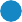 Position	OrganisationEmail addressIf you do not already have a badge to access the European Parliament, please fill the information below andattached a copy of your ID document.Date of birthNationalityID numberPlease email the registration form filled to e.carabedian@eupave.eu by Monday 1st October 